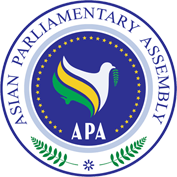 Resolution on Water and Sanitation in Asia for All(INITIAL VERSION)APA/Plenary/SC-Economic/Draft Res/2019/06             16 December 2019We, the Members of the Asian Parliamentary Assembly,Recognizing the outcome document of the United Nations Summit for the adoption of Post- 2015 Development Agenda entitled “Transforming our world:  the 2030 Agenda for Sustainable Development,” adopted in September 2015;Recalling United Nations’ General Assembly resolution (A/64/292) adopted on 28th  July 2010, which formally recognized water and sanitation as human rights and UN Human Rights Council resolution (A/HRC/RES/18/1) adopted on the 28 September 2011, recognizing that the right to water and sanitation are part of the right to an adequate standard of living;Welcoming the SDG goal 6 on ensuring availability and sustainable management of water and sanitation for all, including universal and equitable access to drinking water, sustainable water resources management and wastewater treatment, providing a further anchor for sustainability in the water governance field;Noting with interest relevant commitments and initiatives promoting the human right to safe drinking water and sanitation, including the Abuja Declaration, adopted at the first Africa- South America Summit, in 2006, the Delhi Declaration, adopted at the third South Asian Conference on Sanitation, in 2008, the Sharm el-Sheikh Final Document, adopted at the Fifteenth Summit Conference of Heads of State and Government of the Movement of Non- Aligned Countries, in 2009, and the Colombo Declaration, adopted at the fourth South Asian Conference on Sanitation, in 2011;Deeply concerned that approximately one billion people across Asia could face severe water shortage by 2050;Stressing upon the need for Asian Governments to focus in national policies on water and sanitation issues and contribute towards international efforts in resolving these issues;We therefore,Welcome the inclusion of water and sanitation in Post-2015 Development Agenda and the acceptance of human right to safe drinking water and sanitation by the General Assembly and the Human Rights Council;Consider the role of Parliamentarian critical in the implementation of human rights approach to water and sanitation in Asia, including particularly the adoption of legislative measures in the implementation of their human rights obligations;Reaffirm that APA Member States have the primary responsibility to ensure the full realization  of  SDGs  including  Goal  6,  and  must  take  steps,  nationally  and through international assistance and cooperation, especially economic and technical, to the sanitation by all appropriate means;Request Member Parliaments to urge their respective governments to cooperate with their regions to discuss the water scarcity challenge all over Asian countries and to study in depth the causes of the water scarcity and to provide appropriate solutions and strategies to overcome this challenge;Request the APA Member States to ensure financing according to the available resources for the provision of affordable water and sanitation, and to develop indicators and data collection mechanisms to monitor progress and to identify shortcomings;Encourage integrated water resource planning and management for reducing widespread scarcity and pollution of freshwater resources in many regions and give priority to the fulfillment of basic needs and safeguarding of ecosystems in developing and using water resources;Urge APA Parliamentarians to vigorously engage with their governments’ executives on building inclusive frameworks between States for reduction of climate change impacts. These climate change impacts have severe consequences in the shape of water scarcity and flooding;Ask APA Members to support advance technology transfers from developed countries to the developing countries of Asia and sharing of good practices for efficient allocation of water;Underline the important role of the international cooperation provided by the United Nations, international development partners, as well as by donor agencies, in the achievement of the SDGs, and urges development partners to  harmonize their strategies with the national initiatives and plans of APA Members related to safe drinking water and sanitation;Adopt awareness programs by Member States parliaments to inform their citizens about the problem of water scarcity in order to reduce their wastefulness, prevent pollution or waste, and limit their use to the necessary human needs without any other uses;Propose to establish an open ended group in the context of this Resolution to discuss continuously the different dimensions of Water Crisis in Asia and use the Parliamentary Diplomacy among APA States in this region to properly address the disastrous life of the peoples of this region and protect the safety of the environment;Request the Secretary-General to report, the achievement of APA Member Parliaments on this resolution, to the next Standing Committee on Sustainable Development.